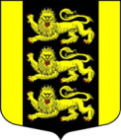 МУНИЦИПАЛЬНЫЙ СОВЕТВНУТРИГОРОДСКОГО МУНИЦИПАЛЬНОГО ОБРАЗОВАНИЯГОРОДА ФЕДЕРАЛЬНОГО ЗНАЧЕНИЯ САНКТ-ПЕТЕРБУРГАМУНИЦИПАЛЬНЫЙ ОКРУГ ГОРЕЛОВО________________________________________________________________________________РЕШЕНИЕ11 мая 2022 года								                                  №__ О внесении изменений в Решение «Об утверждении Положения  «О порядке проведения конкурса на замещение должности муниципальной службы в органах местного самоуправления внутригородского муниципального образования Санкт-Петербурга  Муниципальный округ Горелово» от 05.08.2021 № 31 Руководствуясь Федеральным законом от 06.10.2003 № 131-ФЗ «Об общих принципах организации местного самоуправления в Российской Федерации», Законом Санкт-Петербурга от 23.09.2009 № 420-79 «Об организации местного самоуправления в Санкт-Петербурге», Федеральным законом от 02.03.2007 № 25-ФЗ «О муниципальной службе в Российской Федерации», Законом Санкт-Петербурга от 15.02.2000 № 53-8 «О регулировании отдельных вопросов муниципальной службы в Санкт-Петербурге» (принят ЗС СПб 02.02.2000),  Уставом внутригородского муниципального образования города федерального значения  Санкт-Петербурга Муниципальный округ Горелово, рассмотрев замечания Юридического комитета Администрации Губернатора Санкт-Петербурга,  Муниципальный Совет внутригородского муниципального образования города федерального значения Санкт-Петербурга Муниципальный округ ГореловоР Е Ш И Л:1.Внести в Решение Муниципального Совета «Об утверждении Положения «О порядке проведения конкурса на замещение должности муниципальной службы в органах местного самоуправления внутригородского муниципального образования Санкт-Петербурга Муниципальный округ Горелово» от 05.08.2021 № 31 (далее Решение) следующие изменения:Наименование Решения изложить в следующей редакции: «Об утверждении Положения «О порядке проведения конкурса на замещение должности муниципальной службы в органах местного самоуправления внутригородского муниципального образования города федерального значения Санкт-Петербурга Муниципальный округ Горелово»;  Изложить пункт 1 Решения в следующей редакции: «1. Утвердить Положение «О порядке проведения конкурса на замещение должности муниципальной службы в органах местного самоуправления внутригородского муниципального образования города федерального значения Санкт-Петербурга Муниципальный округ Горелово» согласно Приложению к настоящему Решению.».  2.Внести в Положение «О порядке проведения конкурса на замещение должности муниципальной службы в органах местного самоуправления внутригородского муниципального образования Санкт-Петербурга Муниципальный округ Горелово», утвержденное Решением Муниципального Совета внутригородского муниципального образования Санкт-Петербурга Муниципальный округ Горелово от 05.08.2021 № 31 (далее Положение) следующие изменения и дополнения:2.1.   Наименование Положения изложить в следующей редакции: «Положение о порядке проведения конкурса на замещение должности муниципальной службы в органах местного самоуправления внутригородского муниципального образования города федерального значения Санкт-Петербурга Муниципальный округ Горелово»;2.2.    Преамбулу к Положению после слов «внутригородского муниципального образования» по тексту дополнить словами «города федерального значения», слова «Комитета труду и социальной защите населения Правительства Санкт-Петербурга» заменить словами «Комитета по труду и социальной защите населения»;2.3.   Абзац второй пункта 1.4. Положения после слов «внутригородское муниципальное образование» дополнить словами «города федерального значения»;2.4.   Подпункт «г» пункта 2.5 Положения  изложить в следующей редакции: «г) трудовую книжку и (или) сведения о трудовой деятельности, оформленные в установленном законодательством порядке, за исключением случаев, когда трудовой договор (контракт) заключается впервые;».3. Решение вступает в силу с момента официального опубликования (обнародования).4. Контроль за исполнением Решения возложить на Главу муниципального образования Д.А. Иванова. Глава муниципального образования, исполняющий полномочия председателяМуниципального Совета								        Д.А. Иванов